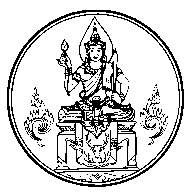 แนวทางการจัดงานวันครู ครั้งที่ ๖๒ พ.ศ. ๒๕๖๑ ในส่วนภูมิภาค *************************	คณะอนุกรรมการจัดงานวันครู ครั้งที่ ๖๒ พ.ศ. ๒๕๖๑ ได้กำหนดหัวข้อแก่นสาระ (Theme) งานวันครู   ครั้งที่ ๖๒ พ.ศ. ๒๕๖๑ ว่า “เฉลิมรัชสมัย ครูไทยพัฒนา”  และกำหนดแนวทางการจัดงานวันครู ครั้งที่ ๖๒ พ.ศ. ๒๕๖๑    ในส่วนภูมิภาค  ดังนี้วัตถุประสงค์๑.๑ เพื่อเฉลิมพระเกียรติสมเด็จพระเจ้าอยู่หัวมหาวชิราลงกรณ บดินทรเทพยวรางกูร รัชกาลที่ ๑๐๑.๒ เพื่อระลึกถึงพระคุณบูรพาจารย์๑.๓ เพื่อส่งเสริมยกย่องเชิดชูเกียรติครูและพัฒนาวิชาชีพครู๑.๔ เพื่อส่งเสริมสามัคคีธรรม ความร่วมมือ และความเข้าใจอันดีระหว่างครู และครูกับประชาชนประธานในพิธีการงานวันครู  	๒.๑ สำนักการศึกษากรุงเทพมหานคร ให้ผู้อำนวยการสำนักการศึกษากรุงเทพมหานคร หรือ     รองผู้อำนวยการสำนักการศึกษากรุงเทพมหานคร เป็นประธาน โดยพิจารณาตามความเหมาะสม	๒.๒ สำนักงานศึกษาธิการจังหวัด ให้ประธานกรรมการศึกษาธิการจังหวัด หรือรองประธานกรรมการศึกษาธิการจังหวัด หรือศึกษาธิการจังหวัด หรือผู้อำนวยการสำนักงานเขตพื้นที่การศึกษาประถมศึกษาหรือมัธยมศึกษา เป็นประธาน โดยพิจารณาตามความเหมาะสมหน่วยจัดงานวันครูส่วนภูมิภาค 	สำนักการศึกษากรุงเทพมหานครและสำนักงานศึกษาธิการจังหวัด สำหรับจังหวัดที่มีจำนวน   เขตพื้นที่การศึกษาตั้งแต่ ๔ เขต ขึ้นไป ให้เพิ่มหน่วยจัดงานวันครูได้ โดยพิจารณาตามความเหมาะสมสถานที่จัดงานวันครู 	สำนักการศึกษากรุงเทพมหานคร สำนักงานศึกษาธิการจังหวัด หรือสำนักงานเขตพื้นที่การศึกษาประถมศึกษาหรือมัธยมศึกษา หรือสถานที่ที่มีความพร้อม โดยพิจารณาตามความเหมาะสม  กำหนดการจัดงานวันครู  	ระหว่างวันที่ ๑๑ – ๑๗ มกราคม ๒๕๖๑ รูปแบบการจัดกิจกรรม 	กิจกรรมงานวันครูในส่วนภูมิภาค แบ่งออกเป็น ๒ ส่วน คือ กิจกรรมหลักและกิจกรรมสนับสนุน ดังนี้              	๖.๑ 	กิจกรรมหลัก 		๖.๑.๑ พิธีเฉลิมพระเกียรติสมเด็จพระเจ้าอยู่หัวมหาวชิราลงกรณ บดินทรเทพยวรางกูร รัชกาลที่ ๑๐	๖.๑.๒ พิธีทำบุญตักบาตร        	๖.๑.๓ พิธีระลึกถึงพระคุณบูรพาจารย์ 	๖.๑.๔ พิธีคารวะครูอาวุโส  /๖.๑.๕ พิธีมอบรางวัล...- ๒ -	๖.๑.๕ พิธีมอบรางวัลและประกาศเกียรติคุณผู้ประกอบวิชาชีพทางการศึกษา  	๖.๑.๖  จัดนิทรรศการเฉลิมพระเกียรติสมเด็จพระเจ้าอยู่หัวมหาวชิราลงกรณ บดินทรเทพยวรางกูร รัชกาลที่ ๑๐ และนิทรรศการแสดงผลงานทางวิชาการของผู้ประกอบวิชาชีพทางการศึกษา 	๖.๑.๗  จัดกิจกรรมสัปดาห์วันครู ระหว่างวันที่ ๑๑ – ๑๗ มกราคม ๒๕๖๑ โดยให้สถานศึกษา     ทุกสังกัดในจังหวัดจัดกิจกรรมสัปดาห์วันครู โดยมุ่งเน้นให้ครูออกสู่ชุมชนมากขึ้น ดังนี้			๑)  จัดกิจกรรมสาธารณประโยชน์ หรือกิจกรรมจิตอาสา  เช่น การทำความสะอาดสถานศึกษาหรือชุมชน  การเก็บขยะในชุมชน หรือสถานที่ท่องเที่ยวในชุมชน การปลูกป่าหรือปลูกต้นไม้ และการบริจาคโลหิต  เป็นต้น เพื่อแสดงถึงความรับผิดชอบและความเสียสละของครูที่มีต่อสังคม 			๒)  กำหนดคำขวัญวันครู ให้เป็นคำขวัญประจำสถานศึกษา ตลอดปี ๒๕๖๑ เป็น           “หนึ่งคำขวัญ  หนึ่งสถานศึกษา” (One slogan  One school: OSOS) ที่สอดคล้องและเหมาะสมกับบริบทของสถานศึกษา  เพื่อเป็นการกระตุ้นให้เกิดความตระหนักในความสำคัญของวันครู และความภาคภูมิใจในความเป็นครู 			๓) จัดชุมนุมครูเพื่อให้ครูทุกคนได้มีโอกาสกล่าวคำปฏิญาณตนต่อผู้ปกครองและชุมชน    เพื่อแสดงถึงการให้คำมั่นในการประกอบวิชาชีพ  และการรับผิดชอบต่อเยาวชนและการศึกษาของชาติ			๔) จัดกิจกรรมครูเยี่ยมบ้านเด็ก การเยี่ยมเยือนครูในสัปดาห์วันครู เพื่อเป็นการแสดงถึง  ความรัก ความห่วงใยระหว่างศิษย์และครู รวมทั้ง เป็นการแลกเปลี่ยนข้อมูลระหว่างครูและผู้ปกครองที่เกี่ยวกับเด็ก๖.๒ กิจกรรมสนับสนุน 	๖.๒.๑ จัดการประกวดต่าง ๆ เพื่อส่งเสริมให้ทุกคนได้มีส่วนร่วมในกิจกรรมงานวันครู   อย่างทั่วถึง	๖.๒.๒ จัดเวทีวิชาการแลกเปลี่ยนเรียนรู้ (เสวนา/อภิปราย/บรรยาย) 	๖.๒.๓ จัดกิจกรรมรื่นเริง สันทนาการ นันทนาการ และการแข่งขันกีฬาได้ โดยพิจารณา   ตามบริบทและความเหมาะสมของแต่ละพื้นที่	๖.๒.๔ สร้างความร่วมมือกับหน่วยงานทางการศึกษา หน่วยงานราชการ หน่วยงานเอกชน เพื่อสนับสนุนงบประมาณในการจัดกิจกรรมได้ตามความเหมาะสมวิธีดำเนินการ	ให้สำนักการศึกษากรุงเทพมหานคร และสำนักงานศึกษาธิการจังหวัดเป็นหน่วยจัดงานวันครู ครั้งที่ ๖๒  พ.ศ. ๒๕๖๑ ในส่วนภูมิภาค โดยให้ดำเนินการ ดังนี้	๗.๑   ประสานไปยังหน่วยงานทางการศึกษาทุกสังกัดในแต่ละจังหวัดเข้าร่วมจัดกิจกรรมงานวันครู ฯ 	๗.๒  ประชุมวางแผนการดำเนินงานจัดกิจกรรมงานวันครู	๗.๓  เตรียมการจัดงานวันครู	๗.๔  ดำเนินการจัดกิจกรรมงานวันครู ระหว่างวันที่ ๑๑ – ๑๗ มกราคม ๒๕๖๑	๗.๕  จัดทำรายงานผลการดำเนินงานวันครู 	๗.๖  สำนักงานศึกษาธิการจังหวัดทุกแห่ง และสำนักการศึกษากรุงเทพมหานคร ส่งรายงานผลการจัดงานวันครูในส่วนภูมิภาค ภายใน ๓๐ วัน หลังการจัดกิจกรรมวันครูแล้วเสร็จ  ไปยังกลุ่มยกย่องวิชาชีพ  สำนักพัฒนาและส่งเสริมวิชาชีพ สำนักงานเลขาธิการคุรุสภา ถนนนครราชสีมา เขตดุสิต กรุงเทพฯ ๑๐๓๐๐ เพื่อจัดทำรายงานผลการจัดงานวันครู ครั้งที่ ๖๒ พ.ศ. ๒๕๖๑ ต่อไป- ๓ -งบประมาณสนับสนุน	๘.๑  สำนักงานเลขาธิการคุรุสภาจัดสรรเงินอุดหนุนการจัดงานวันครู ครั้งที่ ๖๒ พ.ศ. ๒๕๖๑           ในส่วนภูมิภาคไปยังสำนักงานศึกษาธิการจังหวัด โดยโอนเงินเข้าบัญชีเงินฝากธนาคาร ตามจำนวนอำเภอในแต่ละจังหวัด อำเภอละ ๖,๐๐๐ บาท (หกพันบาทถ้วน) และสำนักการศึกษากรุงเทพมหานคร ตามจำนวนเขต เขตละ ๖,๐๐๐ บาท (หกพันบาทถ้วน) รวมเป็นเงิน ๕,๘๗๔,๐๐๐ บาท (ห้าล้านแปดแสนเจ็ดหมื่นสี่พันบาทถ้วน)	๘.๒  สำนักงานคณะกรรมการส่งเสริมสวัสดิการและสวัสดิภาพครูและบุคลากรทางการศึกษา (สกสค.) จัดสรรเงินอุดหนุนการจัดงานวันครูในส่วนภูมิภาค โดยสำนักงานคณะกรรมการ สกสค. จังหวัด         จะเป็นผู้ดำเนินการจัดสรรงบประมาณ